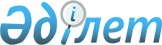 Маңғыстау облыстық мәслихатының 2018 жылғы 20 наурыздағы № 17/211 "Маңғыстау облысы бойынша қоршаған ортаға эмиссиялар үшін төлемақы мөлшерлемелері туралы" шешіміне өзгерістер енгізу туралыМаңғыстау облыстық мәслихатының 2022 жылғы 9 желтоқсандағы № 16/182 шешімі. Қазақстан Республикасының Әділет министрлігінде 2022 жылғы 22 желтоқсанда № 31209 болып тіркелді
      Маңғыстау облыстық мәслихаты ШЕШТІ:
      1. Маңғыстау облыстық мәслихатының "Маңғыстау облысы бойынша қоршаған ортаға эмиссиялар үшін төлемақы мөлшерлемелері туралы" 2018 жылғы 20 наурыздағы № 17/211 (Нормативтік құқықтық актілерді мемлекеттік тіркеу тізілімінде № 3570 болып тіркелген) шешімі келесідей өзгерістер енгізілсін:
      көрсетілген шешімнің тақырыбы жаңа редакцияда жазылсын:
      "Маңғыстау облысы бойынша қоршаған ортаға жағымсыз әсер еткені үшін төлемақы мөлшерлемелерін арттыру туралы";
      кіріспе жаңа редакцияда жазылсын:
      "Салық және бюджетке төленетін басқа да міндетті төлемдер туралы" Қазақстан Республикасы кодексінің (Салық кодексі) 576-бабы 8-тармағына сәйкес Маңғыстау облыстық мәслихаты ШЕШТІ:";
      1 тармақ жаңа редакцияда жазылсын: 
      "1. Маңғыстау облысы бойынша қоршаған ортаға жағымсыз әсер еткені үшін төлемақы мөлшерлемелері осы шешімнің қосымшасына сәйкес арттырылсын."; 
      көрсетілген шешімнің қосымшасы осы шешімнің қосымшасына сәйкес жаңа редакцияда жазылсын.
      2. Осы шешім оның алғашқы ресми жарияланған күнінен кейiн күнтiзбелiк он күн өткен соң қолданысқа енгізіледі. Маңғыстау облысы бойынша қоршаған ортаға жағымсыз әсер еткені үшін төлемақы мөлшерлемелерін арттыру туралы
      1. Стационарлық көздерден ластаушы заттардың шығарындылары үшін төлемақы мөлшерлемелері мыналарды құрайды:
      2. Ілеспе және (немесе) табиғи газды алау етіп жағудан ластаушы заттарды шығарғаны үшін төлемақы мөлшерлемелері мыналарды құрайды:
      3. Жылжымалы көздерден атмосфералық ауаға ластаушы заттарды шығарғаны үшін төлемақы мөлшерлемелері мыналарды құрайды:
      4. Ластаушы заттардың төгінділері үшін төлемақы мөлшерлемелері мыналарды құрайды:
      5. Өндіріс пен тұтыну қалдықтарын көмгені үшін төлемақы мөлшерлемелері мыналарды құрайды:
      6. Көмірсутектерді барлау және (немесе) өндіру жөніндегі операцияларды жүргізу кезінде түзілетін күкіртті ашық түрде күкірт карталарында орналастыру үшін төлемақы мөлшерлемелері бір тонна үшін 7,54 айлық есептік көрсеткішті құрайды.
					© 2012. Қазақстан Республикасы Әділет министрлігінің «Қазақстан Республикасының Заңнама және құқықтық ақпарат институты» ШЖҚ РМК
				
      Секретарь Мангистауского областного маслихата 

Н. Тумышев
2022 жылғы 9 желтоқсандағы№ 16/182Маңғыстау облыстық мәслихатының2018 жылғы 20 наурыздағы№ 17/211 шешіміне қосымша
р/с №
Ластаушы заттардың түрлері
1 тонна үшін төлемақы мөлшерлемелері (айлық есептік көрсеткіш)
1 килограмм үшін төлемақы мөлшерлемелері, (айлық есептік көрсеткіш)
1
2
3
4
1.
Күкірт оксидтері (SOx)
20
2.
Азот оксидтері (NOx)
20
3.
Шаң және күл
10
4.
Қорғасын және оның қосылыстары
3986
5.
Күкіртсутек
124
6.
Фенолдар
332
7.
Көмірсутектер
0,32
8.
Формальдегид
332
9.
Көміртегі монооксиді
0,32
10.
Метан
0,02
11.
Күйе
24
12.
Темір тотықтары
30
13.
Аммиак
24
14.
Алты валентті хром
798
15.
Мыс тотықтары
598
16.
Бенз(а)пирен
996,6
Р/с №
Ластаушы заттардың түрлері
1 тонна үшін төлемақы мөлшерлемелері (айлық есептік көрсеткіш)
1
2
3
1.
Көмірсутектер
44,6
2.
Көміртегі тотықтары
14,6
3.
Метан
0,8
4.
Күкірт диоксиді
200
5.
Азот диоксиді
200
6.
Күйе
240
7.
Күкіртсутек
1 240
8.
Меркаптан
199 320
р/с №
Отын түрлері
Пайдаланылған отынның 1 тоннасы үшін мөлшерлеме (айлық есептік көрсеткіш)
1
2
3
1.
Этилденбеген бензин үшін
0,66
2.
Дизель отыны үшін
0,9
3.
Сұйытылған, сығылған газ, керосин үшін
0,48
р/с №
Ластаушы заттардың түрлері
1 тонна үшін төлемақы мөлшерлемелері (айлық есептік көрсеткіш)
1
2
3
1.
Нитриттар
1340
2.
Мырыш
2680
3.
Мыс
26804
4.
Оттегіне биологиялық қажеттілік
8
5.
Тұзды аммоний
68
6.
Мұнай өнімдері
536
7.
Нитраттар
2
8.
Жалпы темір
268
9.
Сульфаттар (анион)
0,8
10.
Өлшенген заттар
2
11.
Синтетикалық беткі-белсенді заттар
54
12.
Хлоридтер (анион)
0,2
13.
Алюминий
54
р/с №
Қалдықтардың түрлері
Төлемақы мөлшерлемелері
(айлық есептік көрсеткіш)
Төлемақы мөлшерлемелері
(айлық есептік көрсеткіш)
р/с №
Қалдықтардың түрлері
1 тонна үшін
1 гигабеккерель үшін
1
2
3
4
1.
Өндіріс пен тұтыну қалдықтарын полигондарда, жинақтауыштарда, санкцияланған үйінділерде және арнайы бөлінген орындарда көмгені үшін:
1.1.
Осы кестенің 1.2-жолында көрсетілген қалдықтарды қоспағанда, төлемақыны есептеу мақсаттары үшін қауіптілік қасиеттері ескерілетін қалдықтар
1.1.1.
қауіпті қалдықтар
8,01
1.1.2.
қауіпсіз қалдықтар
1,06
1.2.
Төлемақыны есептеу мақсаттары үшін қауіптілік қасиеттері ескерілмейтін қалдықтардың жекелеген түрлері:
1.2.1.
Коммуналдық қалдықтар (қатты тұрмыстық қалдықтар, кәріздік тазарту құрылыстарының тұнбасы)
0,38
1.2.2.
Тау-кен өндіру өнеркәсібінің және карьерлерді игеру қалдықтары (мұнай мен табиғи газды өндіруден басқа):
1.2.2.1.
аршынды жыныстар
0,004
1.2.2.2.
жанасқан таужыныстары
0,026
1.2.2.3.
байыту қалдықтары
0,02
1.2.2.4.
шлактар, шламдар
0,038
1.2.3.
Құрамында пайдалы қазбалар бар кенді, концентраттарды, агломераттарды және шекемтастарды қайта өңдеу, қорытпалар мен металдар өндірісі кезінде металлургиялық қайта жасауда түзілетін шлактар, шламдар
0,038
1.2.4.
Күл мен күлшлактар
0,66
1.2.5.
Ауыл шаруашылығы өндірісінің қалдықтары, оның ішінде көң, құс саңғырығы
0,002
1.2.6.
Радиоактивті қалдықтар:
1.2.6.1.
трансуранды
0,76
1.2.6.2.
альфа-радиоактивті
0,38
1.2.6.3.
бета-радиоактивті
0,04
1.2.6.4.
шынақты радиоактивті көздер
0,38